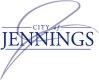 Youth Commission MeetingWednesday, Sept 22nd 2021Jennings Civic Center7:00p.m.Sec. 2-227. - Purpose.The activities of the youth commission shall be primarily concerned with the promotion of the general welfare of youth and young adults within the sphere of and in compliance with law, subject to such rules and regulations as might be imposed by the city council if so deemed necessary by said city council.AgendaDiscuss: Discuss: October Event: trunk or treat (pal)Oct 31st   ( officer Shonnisha  Davis)Discuss November Event: Night out at Hope House, basket giveaway Ms. Tanisha (nov 27th) Ms. Pam (Nov 20th tdb)Discuss: December Event Breakfast December 18th civic center Open Discussion